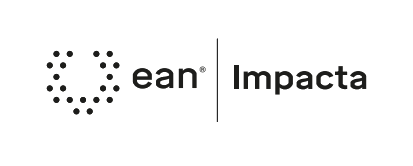 Resumen EjecutivoNombre del emprendimiento: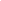 Página web emprendimiento:Ciudad:Año de fundación:Número de fundadores:Número de colaboradores:Sector económico del emprendimiento:Emprendedor de contacto:Celular de contacto:Correo electrónico de contacto:Medio de contacto con los estudiantes:Presentación EmprendimientoMisión y VisiónDescripciónDescripción generalCorta descripción del emprendimiento Oportunidad Descripción de la necesidad, problemática que el equipo resuelve para su mercado de clientesPropuesta de valorDescripción de cómo el emprendimiento aborda la oportunidad.Producto(s) y/o servicio(s):Relación de los productos o servicios del emprendimiento, aclarando si están ya en el mercado o en desarrollo.Ventajas competitivas frente a la competencia: Descripción en los beneficios diferenciales que generan mayor valor a los clientes y usuariosPrincipales competidoresLista de 3 o 5 competidores con sus respectivas especificaciones del producto o servicio con el cuál se compiteBarreras de entrada:Describir cómo otros competidores no podrían copiar o igual el modelo de negocio que desarrolla el emprendimiento.Certificaciones: Con las que cuenta o las que espera obtener, aclarando cuáles ya se tienen y cuáles no.Mercado objetivo Describir el o los segmentos de mercado que atiende actualmente el emprendimiento, con cifras que faciliten identificar el tamaño de mercado y aclarando si el mercado es local, nacional o internacional.Campañas realizadas anteriormenteInformación sobre el impacto, la estrategia, la línea temporal y demás resultados de las estrategias anterioresModelo de ingresos:Describir modelo de ingresos, ejemplo: membresía, pago por producto, comisión, fremium, etc. Incluir los precios.Antecedentes y estado actual del negocio Describir modelo de ingresos, ejemplo: membresía, pago por producto, comisión, fremium, etc. Incluir los preciosPresupuestoCantidad de inversión definida y segmentada durante el periodo de la estrategiaSostenibilidadElementos desarrolladosDescripción de los elementos que contribuyen con la sostenibilidad del emprendimiento (considerando aspectos ambientales, sociales y económicos)Retos identificadosDescripción de los retos en sostenibilidad del emprendimiento (considerando aspectos ambientales, sociales y económicos)Validación del mercadoNúmero de clientesGraficar agrupando por segmentos o categorías de clientes.VentasGraficar diferenciando históticas, actuales y proyectadas por año, facilitando identificar el % de crecimiento.Canales de distribución validadosBreve relaciónCiudades de operaciónBreve relaciónVisión de futuroEstrategia de crecimiento, metas clave, mercados objetivo.